ПАСПОРТ /РУКОВОДСТВО ПО ЭКСПЛУАТАЦИИЛЮЛЬКА ДЛЯ ПОДЪЁМА ЛЮДЕЙ КРАНОМ                                                                     ЛПА-2 (два места)ВВЕДЕНИЕ Настоящее паспорт/руководство по эксплуатации предназначено для обеспечения безопасности проведения работ с использованием Люльки подвесной для подъёма людей краном ЛПА-2 (два места). К работам с использованием люльки допускаются лица, ознакомленные с настоящим документом и прошедшие инструктаж по технике безопасности. НАЗНАЧЕНИЕ ИЗДЕЛИЯ          Люлька подвесная для подъёма людей краном ЛПА-2 (два места), в дальнейшем по тексту ЛЮЛЬКА, предназначена для транспортировки людей при выполнении отделочных, строительно-монтажных и санитарно-технических работ при возведении и реконструкции зданий и сооружений, обслуживания систем освещения и вентиляции, для проведения ремонтных работ на металлоконструкциях, станках и другом цеховом оборудовании, для проведения сборочно-разборочных операций при выпуске продукции.  ТЕХНИЧЕСКИЕ ХАРАКТЕРИСТИКИ ЛЮЛЬКА изготавливается в соответствии размерами, рассчитанными для подъёма 2-х человек. 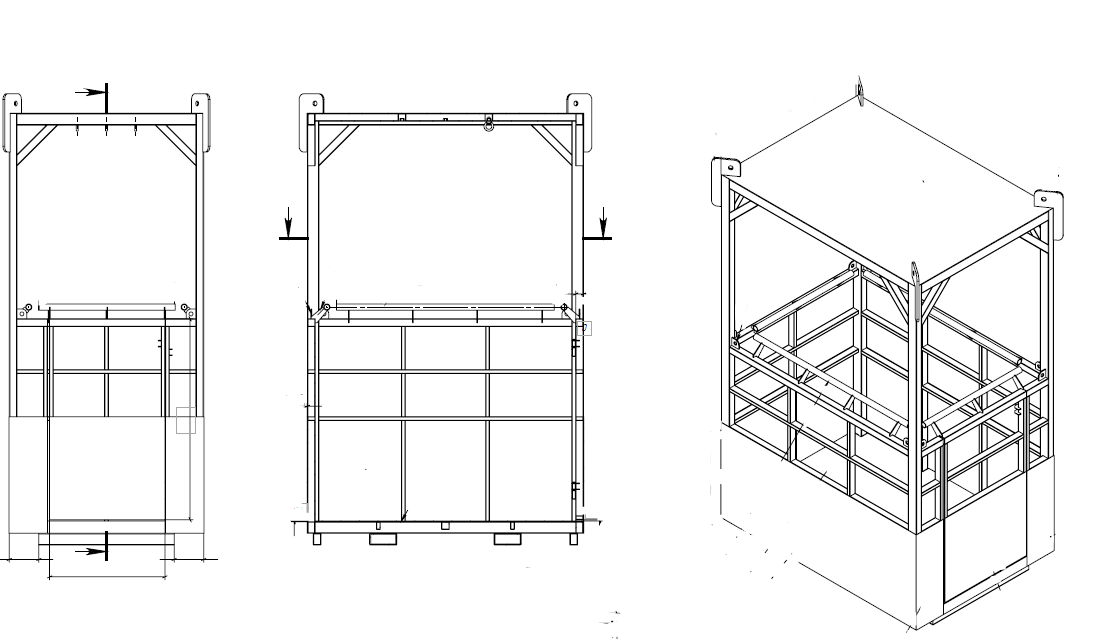 Основные размеры и параметры ЛЮЛЕК Температурный режим эксплуатации        -50ºС …+50ºС.  *Фактическая масса любой из 2-х (двух) Люлек может отличаться от указанной массы в настоящем документе. В случае другой массы Люльки- гарантийный срок, условия эксплуатации и другие существенные характеристики сохраняются. КОМПЛЕКТ ПОСТАВКИ В комплект поставки входят: А. ЛЮЛЬКА – 2шт.; В. ПАСПОРТ - 1шт.; С. Стропы канатные 4СК (строп канатный четырехветвевой) 6,3тн/2000мм (на конце коуш, заплетка, оплетневка изолентой, ГЛ – грузолюдской канат) – в количестве 2 шт., D. Скоба омегообразная с гайкой и шплинтом G2130 3,25т – 8 шт. МАРКИРОВКА 5.1. 	Маркировка выполнена на планке, укреплена на одной из стенок ЛЮЛЬКИ. 5.2. Маркировка содержит: наименование предприятия-изготовителя, условное обозначение ЛЮЛЬКИ, заводской №, дату изготовления (год выпуска), массу изделия, грузоподъёмность кабины (люльки) с указанием максимального количества людей,максимально допустимое кол-во людей в ЛЮЛЬКЕ. ОХРАНА ТРУДА И ПРОМЫШЛЕННАЯ БЕЗОПАСНОСТЬ 6.1. К работе на ЛЮЛЬКЕ допускаются лица, прошедшие инструктаж, сдавшие экзамен по охране труда и ознакомленные с отраслевыми и должностными инструкциями и правилами безопасности при работе на высоте (Согласно приказу Федеральной службы по экологическому, техническому и атомному надзору № 26 от 26 ноября 2020 года) и т.д., а также ознакомленные с конструкцией ЛЮЛЬКИ и мерами безопасности, изложенными в настоящем руководстве. 6.2. Перед началом эксплуатации ЛЮЛЬКА должна быть визуально осмотрена на отсутствие деформаций и трещин, исправности петель. ВНИМАНИЕ! 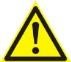 6.3.    ЗАПРЕЩАЕТСЯ:   ИСПОЛЬЗОВАТЬ ЛЮЛЬКУ, ИМЕЮЩУЮ МЕХАНИЧЕСКИЕ ПОВРЕЖДЕНИЯ И ДЕФОРМАЦИЮ; ПРЕВЫШАТЬ ДОПУСТИМУЮ НАГРУЗКУ НА ИЗДЕЛИЕ, а точнее более 2-х человек с учётом инструмента и другого снаряжения и суммарным весом более 500 кг; РАБОТАТЬ В ЛЮЛЬКЕ БЕЗ СТРАХОВОЧНЫХ ПОЯСОВ, рекомендовано использовать пояс ППЛ-36, а также строп (страховочный фал) с двумя карабинами СК-31, длинною 1.5 метра; РАБОТАТЬ ПРИ НЕЗАКРЫТОЙ КАЛИТКЕ, калитку закрыть на замок автоматический и защёлку строго до начала подъёма; ВЫПОЛНЯТЬ ЛЮБЫЕ ДЕЙСТВИЯ ПО РЕМОНТУ ЛЮЛЬКИ НА ВЫСОТЕ; ИСПОЛЬЗОВАТЬ СТРОПЫ С ДЕФЕКТНЫМИ КАНАТАМИ; ИСПОЛЬЗОВАТЬ ПОДВЕСНЫЕ ЛЮЛЬКИ ПРИ ВЕТРЕ, СКОРОСТЬ КОТОРОГО ПРЕВЫШАЕТ 10 М/С, ПЛОХОЙ ВИДИМОСТИ (ПРИ СИЛЬНОМ ДОЖДЕ, СНЕГЕ, ТУМАНЕ), ОБЛЕДЕНЕНИИ, А ТАКЖЕ В ЛЮБЫХ ДРУГИХ УСЛОВИЯХ, КОТОРЫЕ МОГУТ ПОСТАВИТЬ ПОД УГРОЗУ БЕЗОПАСНОСТЬ ЛЮДЕЙ. Подъем и транспортировка людей в подвесных ЛЮЛЬКАХ должны производиться под контролем (в присутствии) лица, ответственного за безопасное производство работ. Если имеется риск столкновения подъёмного сооружения с подвесной ЛЮЛЬКОЙ с другими соседними машинами, их работа должна быть прекращена. Случайные движения подвесной ЛЮЛЬКИ необходимо предотвращать с помощью оттяжных канатов или других способов стабилизации. ИСПОЛЬЗОВАНИЕ ПО НАЗНАЧЕНИЮ 7.1. Перед эксплуатацией ЛЮЛЬКИ провести внешний визуальный осмотр на предмет отсутствия деформаций, нарушающих геометрию ЛЮЛЬКИ, целостности сварных швов, исправности открывания-закрывания и запирания калитки. Особое внимание уделить целостности проушин, стропов и монтажных скоб в проушинах. 7.2. Вставить в проушины ЛЮЛЬКИ скобы с помощью которых соединить ветви стропа и надеть строп на крюк подъёмного крана. Приподнять ЛЮЛЬКУ без людей и убедиться, что все ветви стропа натянуты, скобы  без перекосов, канаты не образуют петель и перекручиваний. Для подвешивания ЛЮЛЬКИ необходимо использовать четырёхветьевой строп, который поставляется вместе с люлькой и произведён и каната ГЛ (грузолюдского каната).  7.3. Опустить ЛЮЛЬКУ на место, войти в неё и пристегнуть страховочный пояс. Пояс можно закреплять на поручнях, и или в отверстиях проушин на потолке люльки их четыре (по количеству допустимых людей. 7.4. Закрыть калитку на засов, замок и убедиться в том, что самопроизвольное открытие невозможно. 7.5. 	Приступить к работе. 7.6. 	Для точного перемещения ЛЮЛЬКИ допускается использовать оттяжки в виде страховочной веревки диаметром не менее 10-11 мм, зафиксированную за проушину (их имеется 4 шт) . ИСПЫТАНИЯ 	8.1. 	Первоначальные испытания проводятся на фирме-изготовителе. 8.2. Последующие испытания необходимо проводить не реже одного раза в шесть месяцев с визуальным контролем целостности швов, проушин, элементов калитки и стропов.  	8.3. 	Испытания проводятся на статическую нагрузку.  8.4. При статическом испытании люлька «ЛПА-2 места» нагружается равномерно распределённой нагрузкой 1000 кг и выдерживается на высоте не более 150мм от земли в течение 10 мин. После снятия нагрузки не должно быть выявлено трещин и остаточных деформаций во всех элементах ЛЮЛЬКИ. ГАРАНТИИ ИЗГОТОВИТЕЛЯ 9.1. Гарантийный срок изготовителя – 6 месяцев с даты поставки при условии использования изделия по назначению, соблюдения правил эксплуатации, транспортировки и хранения. 9.2. В случае нарушений правил эксплуатации, транспортировки, хранения, превышения нормативной нагрузки, требований безопасности, а также, использования изделия не по назначению, изготовитель снимает изделие с гарантии и не несет ответственности за возможные поломки изделия, а также, их последствия. 9.3. ЛЮЛЬКА со следами самостоятельного ремонта снимается с гарантийного обслуживания. ТРАНСПОРТИРОВАНИЕ И ХРАНЕНИЕ 10.1. Транспортировка ЛЮЛЬКИ допускается любым видом транспорта с предохранением её от перемещения в транспортном средстве. 10.2. ЛЮЛЬКА может храниться в неотапливаемых помещениях, а также на открытом воздухе в местах, защищенных от атмосферных осадков. 10.3. В случае хранения люльки в снегу, грязи, воде, мазуте, и других агрессивных средах, люлька снимается с гарантийного обслуживания.  СВЕДЕНИЯ О РЕГУЛЯРНЫХ ИСПЫТАНИЯХ СВИДЕТЕЛЬСТВО О ПРИЕМКЕ АКТ ПРОВЕДЕНИЯ ИСПЫТАНИЙ Наименование изделия: Люлька для подъёма людей краном ЛПА-2 Заводской номер: Испытано:  При визуальном осмотре люльки, проведении контрольных замеров геометрии, проверки сварных швов с использованием лупы, до испытаний и после, остаточных деформаций и нарушений целостности сварных швов не обнаружено. ЛЮЛЬКА ЛПА-2 11-2021-1 и ЛЮЛЬКА ЛПА-2 11-2021-2 прошли испытания и признаны годными к эксплуатации. Изготовитель оставляет за собой право вносить в конструкцию изменения, не   ухудшающие её прочностных и эксплуатационных свойств. Испытание проводил: Инженер-конструктор ООО «АКТЭР»Шишковец Б.А.    Штамп ОТК    __________________  ЛЮЛЬКА соответствует ГОСТ 33168-2014 и признана годной к эксплуатации.  Прилагаемые копии сертификатов: Сертификат соответствия № POCC RU. HB61. H22425 срок действия с 09.04.2021 по 08.04.2024г., №00044621Паспорт на стропы канатные 4СК 6,3 тн/2000 мм - копия заверенная. Дата продажи-  декабрь 2021 год. 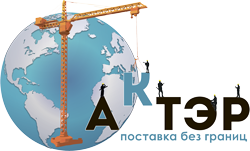 Общество с Ограниченной Ответственностью      «АКТЭР»Юридический адрес: 107140,г.Москва,пер Красносельский 1-й, д.3, подвал 1, пом.1, комн.79,(О)ИНН/КПП 7708328761/770801001Расчётный счёт 40702810570010140771 в МОСКОВСКИЙ ФИЛИАЛ АО КБ МОДУЛЬБАНКE-mail: info@akter2017.ru Телефон: +7 (495) 011-20-42 Тип люльки Норма грузоподъемности, кг. Габаритные размеры Габаритные размеры Габаритные размеры Вместимость, чел *Масса, кг, Люльки Тип люльки Норма грузоподъемности, кг. Длинна, мм Ширина, мм Высота(внутренний размер), мм Вместимость, чел *Масса, кг, Люльки ЛПА-245014001000 Не менее 2000 мм2 (два)   200ЛПА-2             45014001000Не менее 2000 мм2 (два)   200№ Дата испытаний Результат испытаний Примечания 1.  25.11.2021  Испытано нагрузкой равной 1000 кг, и выдерживается на высоте не более 150 мм от земли в течение 10 минут.По результатам испытаний нарушений, деформаций не выявлено. Номер испытываемой люльки –ЛПА-2 11-2021-12.  25.11.2021Испытано нагрузкой равной 1000 кг, и выдерживается на высоте не более 150 мм от земли в течение 10 минут.По результатам испытаний нарушений, деформаций не выявлено. Номер испытываемой люльки –ЛПА-2 11-2021-23.  4.  5.  6.  7.  8.  9.  10. 11. 12. 13. 14. 15. 16. Тип испытаний Номер люльки Нагрузка Примечание Статические испытания люльки в рабочем положении с нагрузкой.ЛПА-2 11-2021-11000 кг (1,0 тн)После снятия нагрузки остаточной деформации не выявлено, визуальный осмотр произведён.Статические испытания люльки в рабочем положении с нагрузкой.ЛПА-2 11-2021-21000 кг (1,0 тн)После снятия нагрузки остаточной деформации не выявлено, визуальный осмотр произведён.